Table 1: Showing the names, chemical structure, molar mass, molecular formulae, and the biological activities of each compound identified by GCMS analysis.Peak NumbersR. TimePeak Area %Height %A/HMark NameChemical formulaeMolecular StructureMolecular weight (g/mol)Biological activities15.7270.140.324.28 1-(2-furanyl)-EthanoneC6H6O2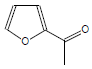 110Antioxidant and antifungal agent3225.9320.41.542.622(5H)-FuranoneC4H4O2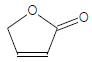 84Antimicrobial agent3336.0430.30.883.462-ethyl-2-ButenalC6H10O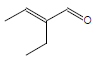 98Not reported46.210.752.313.275-methyl-2(5H)-FuranoneC5H6O2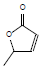 98Flavoring agent, antifungal and antibacterial3456.2510.271.421.9N-cyclohexylidene-Methanamine,  ‎C7H13N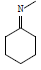 111Anticonvulsant agent3566.3793.28.173.93 5-methyl-2-FurancarboxaldehydeC6H6O2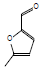 110Fungicide and nematicide, antibacterial, antiinflammatory, Proteinase inhibitor3676.4510.571.893.021,4,5-trimethyl-imidazoleC6H10N2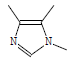 110Carcinogenic3786.5840.571.723.361-(3-thienyl)-ethanoneC6H6OS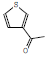 126 Antifungal, antitubercular, and anticancer activities3896.6530.874.371.992,4-Dihydroxy-2,5-dimethyl-3(2H)-furan-3‎C6H8O4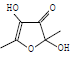 144 Antibacterial and antifungal activities Flavoring39106.690.421.792.354-oxo-methyl ester-pentanoic acid C6H10O3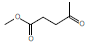 130Antioxidant and antimicrobial agent40116.9571.171.418.31Triethylenediamine C6H12N2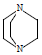 112Herbicidal and antibacterial41127.4830.531.773 BenzeneacetaldehydeC8H8O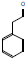 120Antioxidant, mutagenic, and antimicrobial42138.1942.183.975.52 1-(2-furanyl)-1-propanone C7H8O2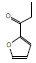 124Antibacterial43148.2723.144.137.63 Methyl 2-furoateC6H6O3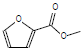 126Biofilm inhibitors, Antifungal, Antioxidant activity44158.7233.213.788.52 LevoglucosenoneC6H6O3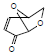 126Anticancer and antitumor activity45169.2818.8511.327.84 methyl ester-Hepta-2,4-dienoic acidC8H12O2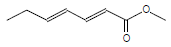 140Antioxidant activity46179.4173.43.1910.692,3-dihydro-3,5-dihydroxy-4H-pyran-4-one‎C5H6O4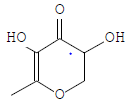 130Antibiofilm, Melanin production inhibitor, Antioxidant, Antimicrobial activity471810.3021.051.646.39 3-Methyl-2-furoic acidC6H6O3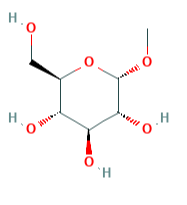 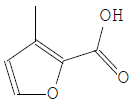 126Bactericidal, fungicidal and nematocidal agent481911.17531.068.7435.66 5-HydroxymethylfurfuralC6H603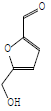 126Antioxidant, antimicrobial, Antiproliferative, Antibiofilm492011.3880.420.696.163-(hydroxymethyl)-6-2-Ccyclohexen-1-oneC7H10O2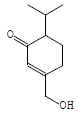 126Not reported2111.9521.291.618.05 2-Heptanol, acetateC9H18O2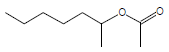 158Ovicidal and lavicidal502212.4060.470.538.9O-α-D-glucopyranosyl-(1.fwdarw.3)-β-D-fructofuranosyl-α-D-Glucopyranoside C18H32O16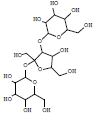 504Anti-diabetic, anti-hyperlipidemic, anti-oxidant activity512312.8380.471.114.255-(2-furanylmethyl 2-furancarboxaldehydeC10H8O3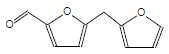 176Antimicrobial522413.6120.30.754.01 3,5-Dimethyl-1H-pyrazol-4-yl)acetic acidC7H11N3O2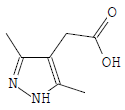 154Herbicidal and antimicrobial532513.7441.083.682.95 5-[(5-methyl-2-furanyl)-methyl2-furancarboxaldehydeC6H6O2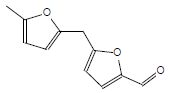 190fungicide and nematicide542614.8039.952.9134.251,6-anhydro-β-D-glucopyranoseC6H10O5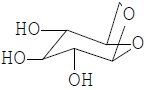 162Human metabolites, biomarkers, anti-human immunodeficiency virus, and bloodanti-coagulant5527 15.5732.181.5214.34O-α-D-glucopyranosyl-(1.fwdarw.3)-β-D-fructofuranosyl-α-D-glucopyranosideC18H32O16504Anticonvulsant, antioxidant, antitumor, antibactetria562816.88516.315.4330.123-O-Methyl-d-glucoseC7H14O6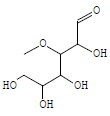 194Preservatives, anti-inflammatory, and antitumor agent57,582917.211.385.192.68n-Hexadecanoic acid‎C16H32O2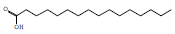 256Nematicide, Hemolytic, Anti-androgenic, Antidiabetic Hypocholesterolemic, Anti-oxidant and pesticidal593017.5080.280.972.899-oxabicyclo[6.1.0]non-6-en-2-oneC8H10O2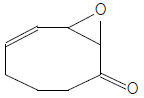 138Unknown3117.7020.320.484.542-(hydroxymethyl)-cyclohexanoneC7H12O2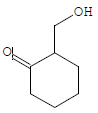 128Antibacterial activities603218.0520.382.191.76methyl ester, (Z)-7-hexadecenoic acidC17H32O2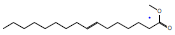 268Antimicrobial and antioxidant613318.3682.356.683.53cis-Vaccenic acidC18H34O2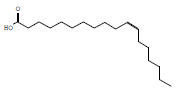 283Antimicrobial623418.4590.090.671.31Octadecanoic acid C18H36O2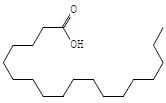 285Anticancer and antibacterial activity633520.5340.110.482.172-hydroxy-1-(hydroxymethyl)ethyl ester-hexadecanoic acidsC19H38O4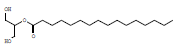 330Antioxidant, antimicrobial, Flavoring agent, 5-Alpha reductase-inhibitor, Pesticide, Antifibrinolytic, and Hemolytic agent643621.7960.550.5210.61(Z)-2,3-dihydroxypro-9-octadecenoic acid  C21H40O4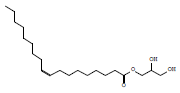 357Flavoring agent, Lubricant, Antioxidant, Larvicidal, and analgesic activities65 3722.2290.120.225.45β-SitosterolC29H50O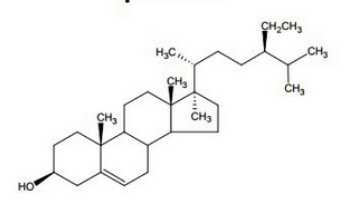 414Antimicrobial, Antioxidant anti-inflammatory, antidiabetic, Immunomodulatory, Anthelminthic and Anti-mutagenic Activities66